      В рамках реализации подпрограммы «Переселение граждан из аварийного жилищного фонда в Республике Мордовия» проведено обследование домов подлежащих сносу: Ул.Пензенский мост, д.8;Ул.Ленина, д.87В, 89В;Ул.Ухтомского, д.70, 72;Ул.Революции 1905 года, д.2По каждому объеку подготовлена смета стоимости затрат на снос.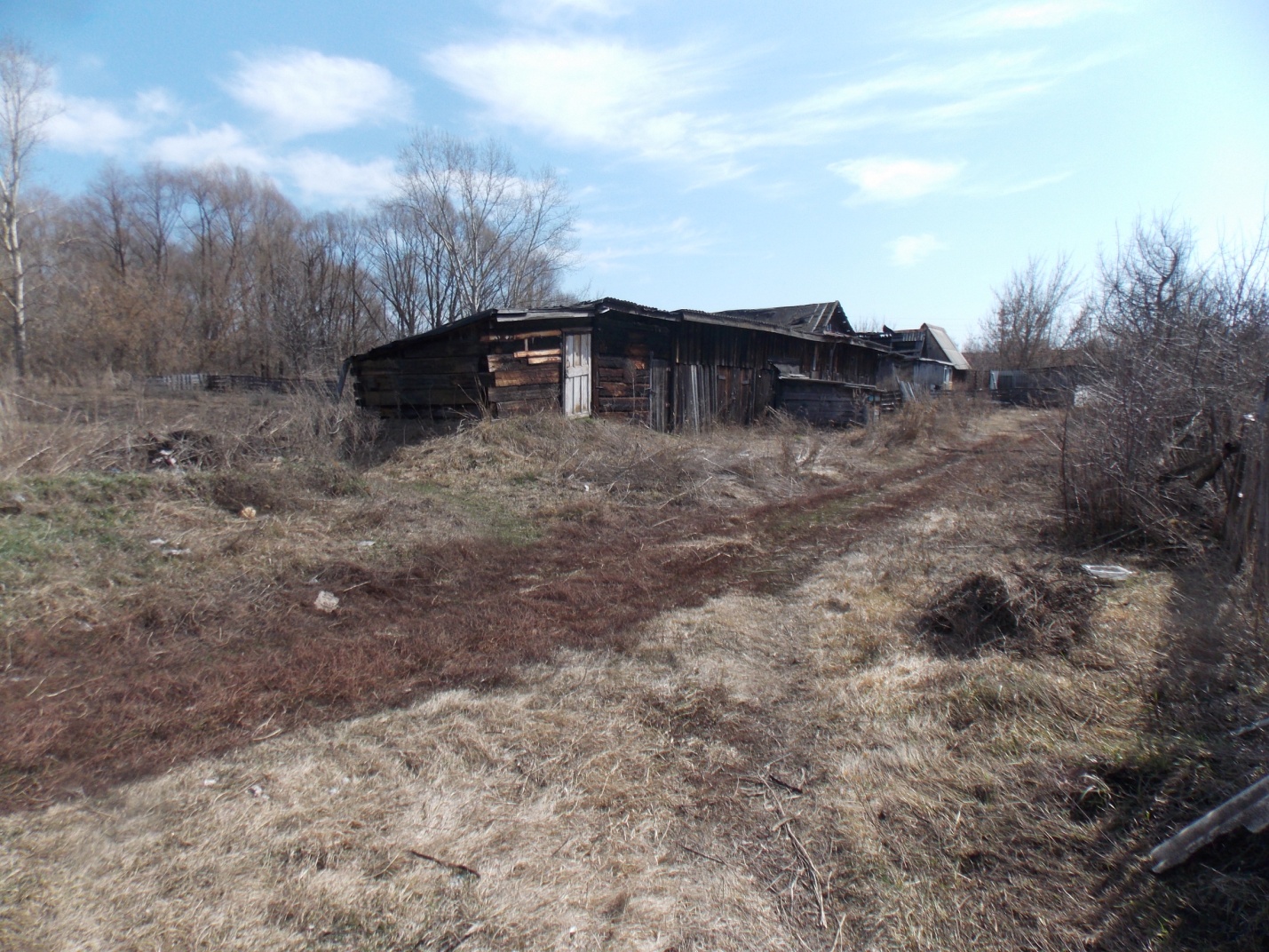 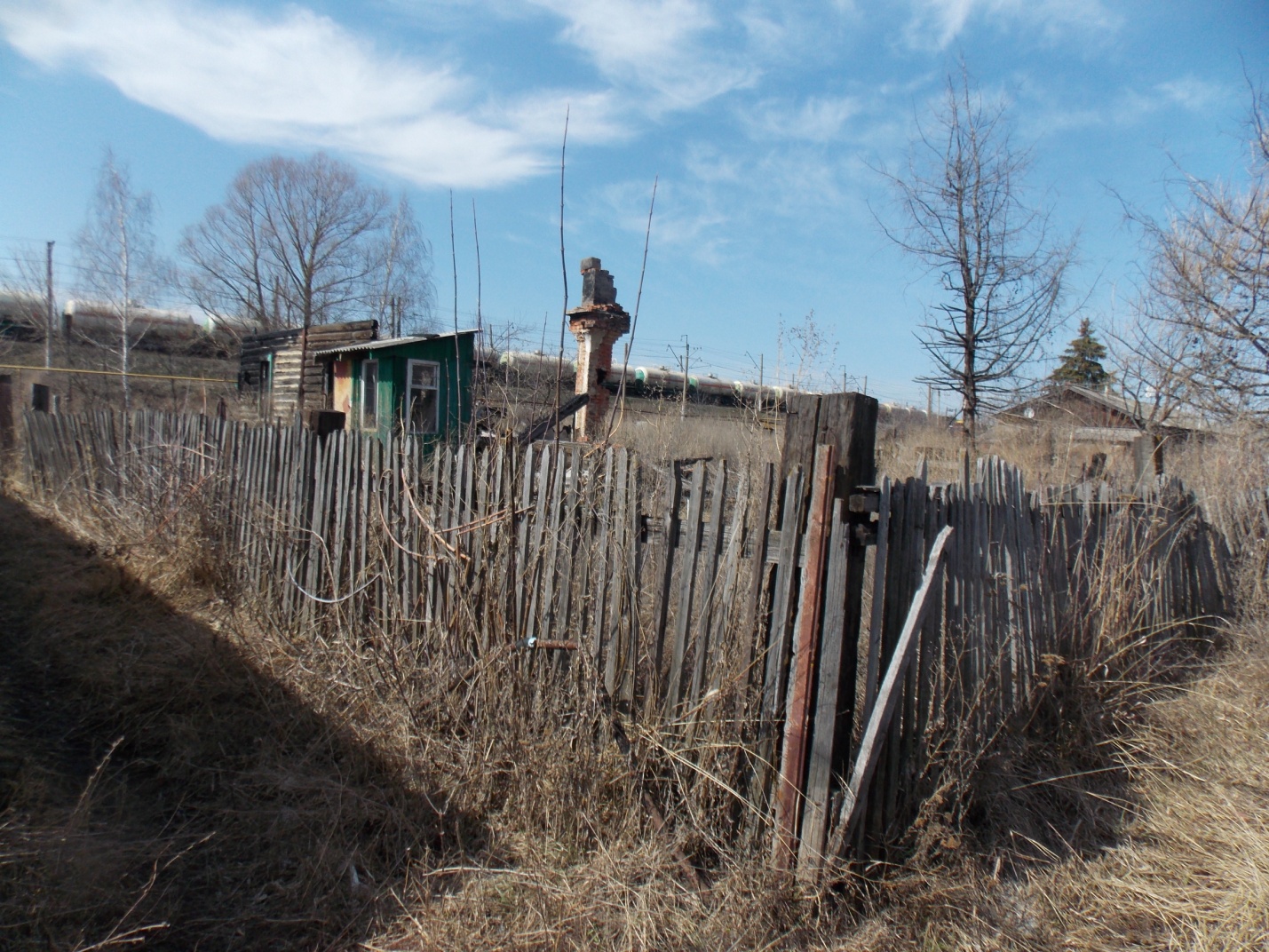 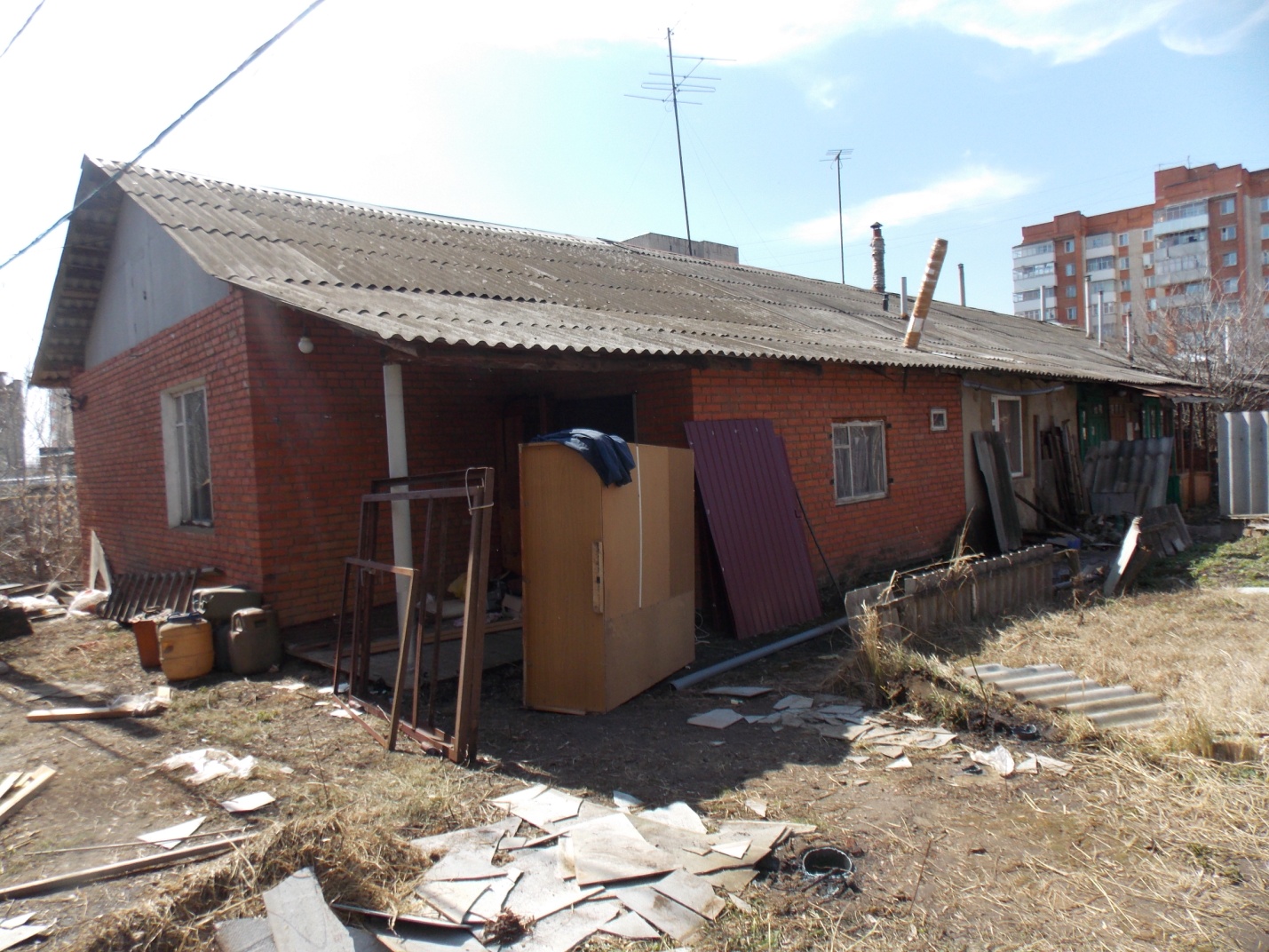 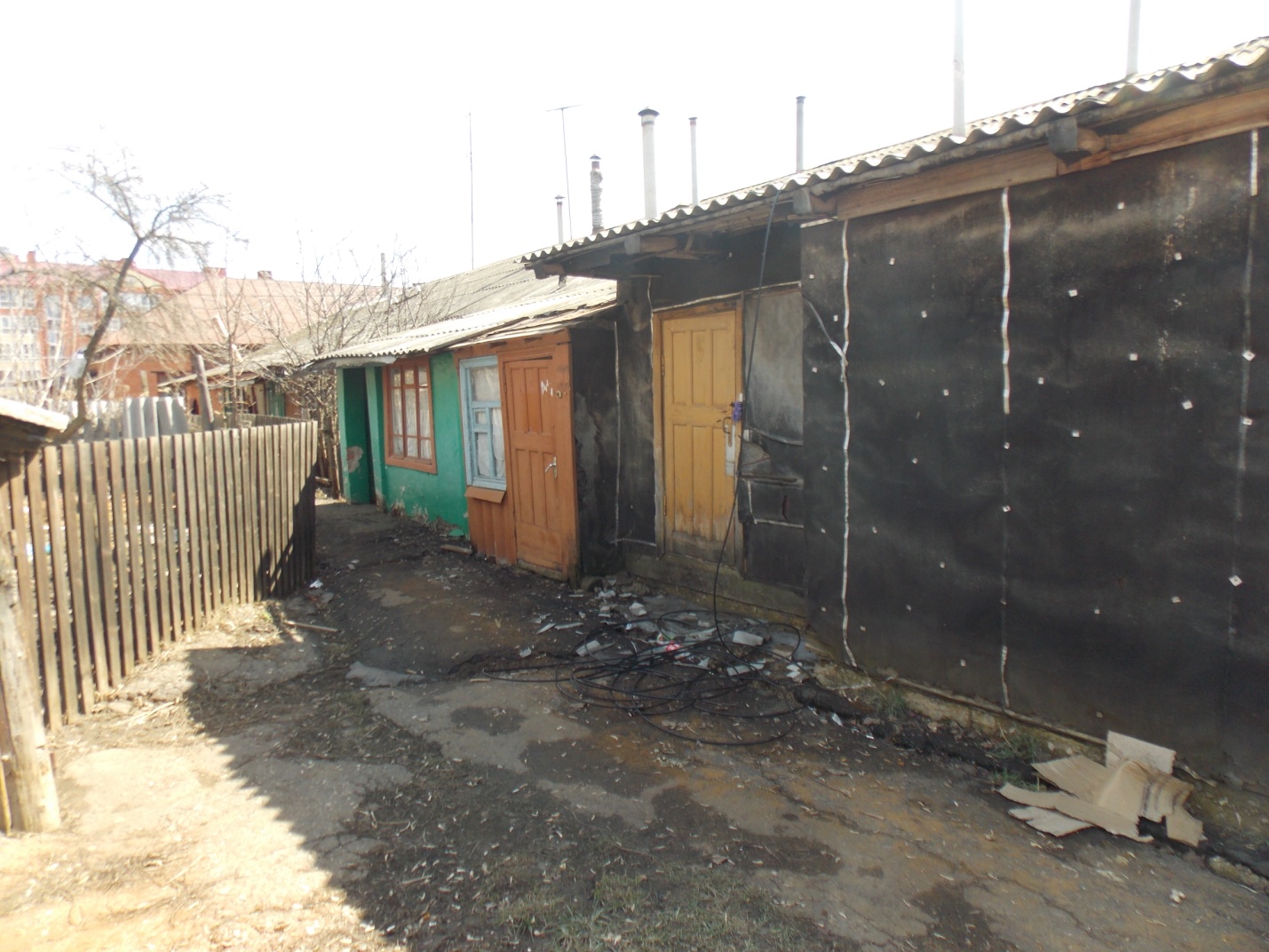 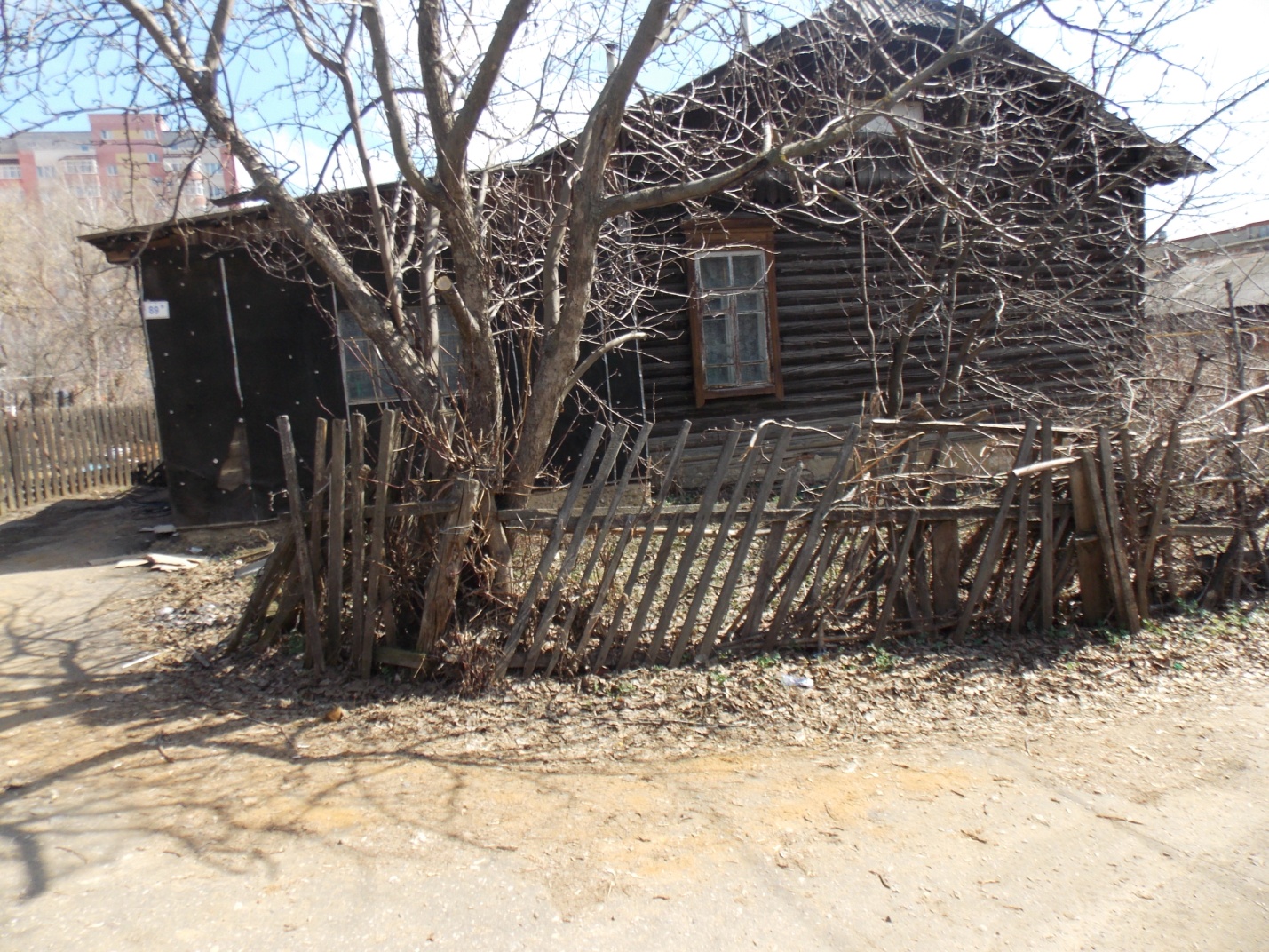 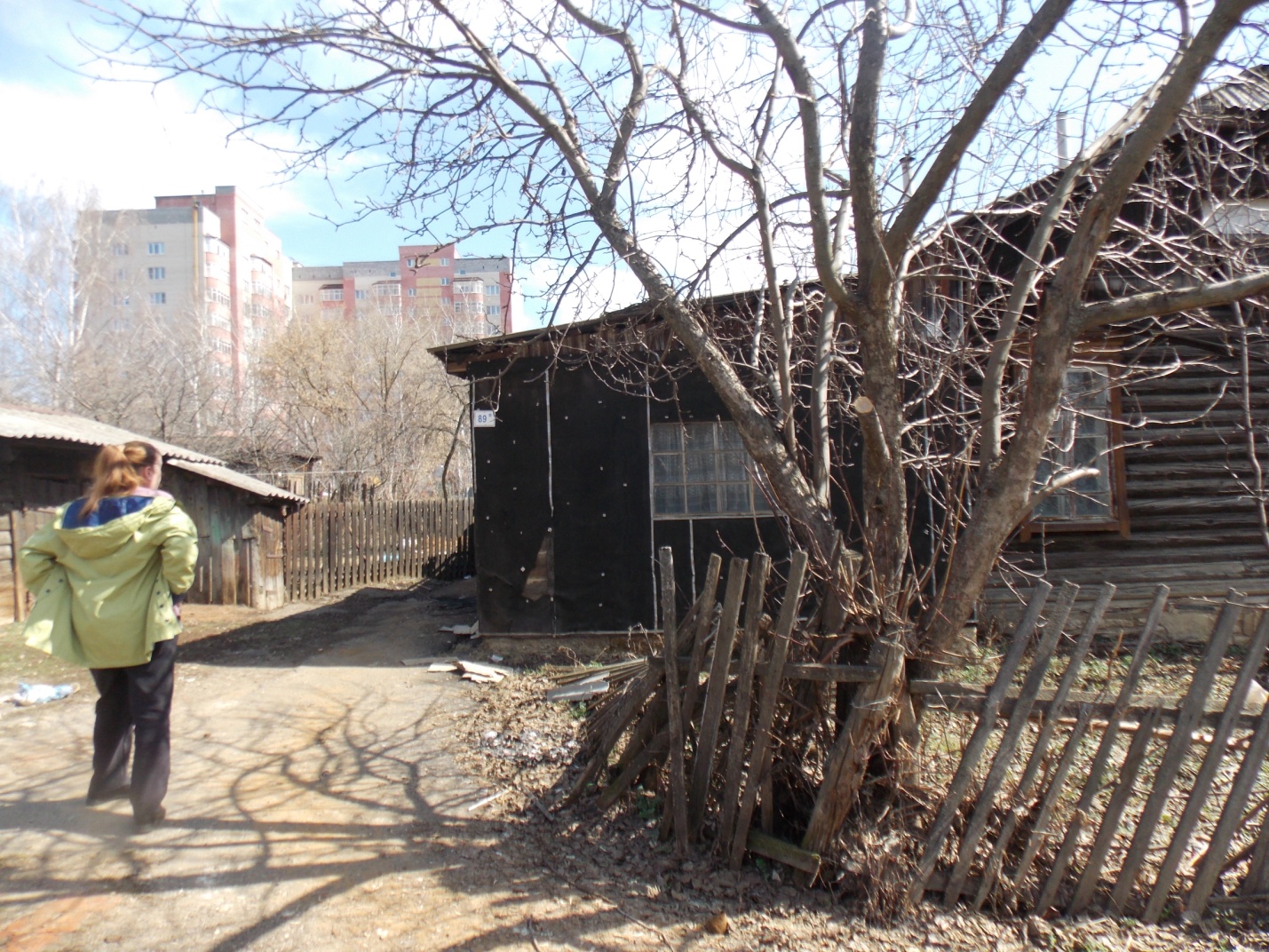 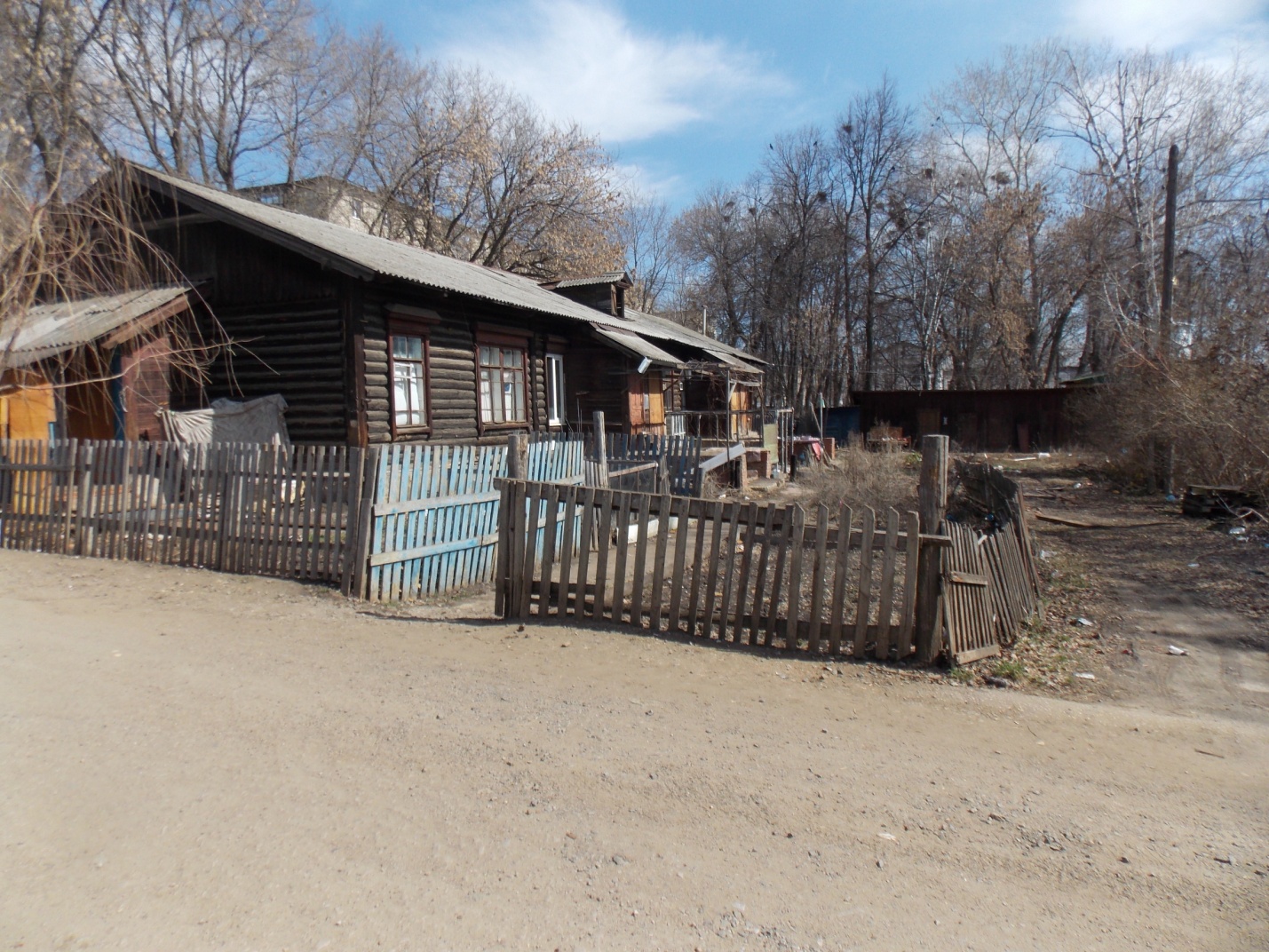 